На основу чл. 55 , 57. и 60. Закона о јавним набавкама („Службени гласник РС“, бр. 124/12, 14/15 и 68/15), Канцеларија за управљање јавним улагањима, Немањина број 11, Београд.                                                                                        о б ј а в љ у ј еПОЗИВ ЗА ПОДНОШЕЊЕ ПОНУДА У ПОСТУПКУ ЈАВНЕ НАБАВКЕ МАЛЕ ВРЕДНОСТИ – УСЛУГЕ ОДРЖАВАЊА И ПОПРАВКИ У ПОСЛОВНИМ ПРОСТОРИЈАМА НАРУЧИОЦА У КРУНСКОЈ УЛИЦИ БРОЈ 58 У БЕОГРАДУ -  ЈНМВ/1-2018/ИПНаручилац:Канцеларија за управљање јавним улагањима	Немањина бр. 11 БеоградМатични број: 07020171ПИБ: 109311023Интернет страница: www.obnova.rsемаил: kabinet@obnova.gov.rsВрста наручиоца:Државни орган Врста поступка јавне набавке:Јавна набавка мале вредностиВрста предмета јавне набавке:Набавка услугаПредмет јавне набавке: услуге одржавања и поправки у пословним просторијама наручиоца у Крунској улици број 58 у Београду.Назив и ознака из општег речника набавки : Шифра 50000000-5 Услуге одржавања и поправки.Јавна набавка се спроводи ради закључења уговора о јавној набавци услуга у поступку јавне набавке мале вредности.Критеријум за доделу уговора:Најнижа понуђена цена Елементи критеријума за доделу уговора када постоје две или више понуда са истом најнижом понуђеном ценом: Уколико две или више понуда имају исту најнижу понуђену цену, као најповољнија биће изабрана понуда оног понуђача који је понудио дужи гарантни рок. У случају истог понуђеног гарантног рока, као најповољнија биће изабрана понуда оног понуђача који је понудио краћи рок извршења услуга.Начин преузимања конкурсне документацијеКонкурсна документација се може преузети на  Порталу јавних набавки и интернет страници Наручиоца: www.obnova.rs.Начин подношења понуде и рок:Понуђач подноси понуду, са припадајућом документацијом, у затвореној коверти, затворену тако да се приликом отварања понуда са сигурношћу може утврдити да се први пут отвара, непосредно или путем поште на адресу  наручиоца: Канцеларија за управљање јавним улагањима, Немањина бр. 11 Београд, са обавезном назнаком на лицу коверте: "Неотварати-понуда за јавну набавку услуга- услуге одржавања и поправки у пословним просторијама наручиоца у Крунској улици број 58 у Београду – ЈНМВ/1-2018/ИП. На полеђини коверте  обавезно навести назив, адресу, број телефона и факса понуђача, е – маил адресу, као и име особе за контакт.Понуде које наручилац прими након датума и сата одређеног за подношење понуда сматраће се неблаговременим.По окончању поступка отварања понуда, комисија за јавне набавке наручиоца, вратиће све неблаговремено поднете понуде понуђачима, неотворене и са назнаком да су поднете неблаговремено.Понуде са варијантама нису дозвољене.Место, време и начин отварања понуда: Јавно отварање понуда обавиће се 08.03.2018. године у 13,00 часова, у просторијама наручиоца: Канцеларија за управљање јавним улагањима, Крунска улица бр. 58, Београд.Услови под којима представници понуђача могу учествовати у поступку отварања понуда:Јавном отварању понуда могу присуствовати сва заинтересована лица, а активно учешће у поступку отварања понуда могу имати овлашћени представници понуђача који су дужни да својство овлашћеног представника понуђача докажу предајом потписаног и печатом овереног овлашћења комисији за јавну набавку пре почетка поступка отварања понуда.Рок за доношење одлуке о додели уговора: Одлука о додели уговора у поступку предметне јавне набавке биће донета у року од 10 дана од дана јавног отварања понуда. Лице за контакт:Бранко Димитријевић, телефон: 064/877-00-18, у времену од 8-16 часоваНачин на који понуђач може тражити додатне информације и појашњења: Понуђач може, у писменом облику, на адресу Наручиоца -  Немањина бр. 11 или путем е-маил-а: kabinet@obnova.gov.rs са назнаком- „Додатне информације/појашњења за Комисију за јавну набавку услуга- услуге одржавања и поправки у пословним прсторијама наручиоца у Крунској улици број 58 у Београду -  ЈНМВ/1-2018/ИП, тражити од наручиоца додатне информације или појашњење у вези са припремањем понуде, најкасније 5 дана пре истека рока за подношење понуда. Тражење додатних информација и појашњења телефонски није дозвољено.Комисија за јавну набавку мале вредности                                                              ЈНМВ/1-2018/ИП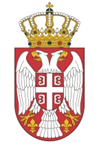 Република СрбијаВЛАДАКАНЦЕЛАРИЈА ЗА УПРАВЉАЊЕ ЈАВНИМ УЛАГАЊИМАНемањина 11, БеоградБрој: 404-02-10/2018-0128.02.2018. годинеРок за подношење понуда је 08.03.2018. године до 10,00 часова.